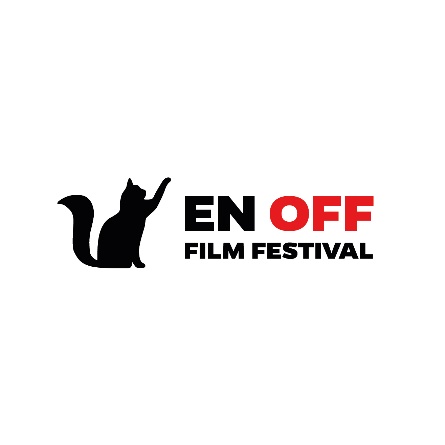 MINI SHORT FILMSubmission FormShort films with a maximum duration of 5 minutes and a budget below €1,000.Microcurt nameDirectorActorsTechnical TeamYear and countrySinopsisDisplay linkPassword Download link (Google drive)